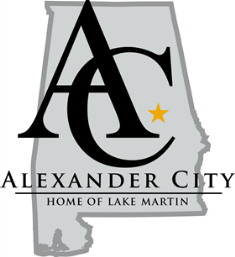           Regular Council Meeting Agenda  Call to Order: Council PresidentOpening Prayer: Mike DensmorePledge of Allegiance: Deputy Chief EasterwoodApproval of Minutes: August 19, 2019 Regular Council Meeting MinutesApproval of Agenda: September 3, 2019Public Hearing:  NoneReports from Standing Committees:Finance Committee: Chairperson FunderburkPublic Safety Committee: Chairperson TapleyUtilities Committee: Chairperson Chris BrownParks and Recreation Committee: Chairperson HardyPublic Works Committee: Chairperson Eric BrownBuildings and Properties Committee: Chairperson ColvinReports from Special Committees: NoneReport on Status of City Finances: July 2019Unfinished Business: New Business:An Amendment to Ordinance 2016-09 per Legislative Annexation Dated August 1, 2019, Local Act #2019-208 to Amend Voting Districts 2 and 6.  A Resolution Authorize the Mayor to Execute a Home Energy Supplier Agreement with Low-Income Home Energy Assistance Program (LIHEAP)A Resolution to Authorize the Mayor to Execute an Agreement with GolfNowA Resolution to Set a Public Hearing to Rezone Multiple Annexed Properties A Resolution to Accept Funds to Improve the Dog Park Located at the Charles E. Bailey Sr. SportplexA Request to Waive the Business License Fee for Vendors Participating in the OktoberfestA Request to Approve the Walking for Warriors Event at the Charles E. Bailey, Sr. Sportplex Track on Saturday, September 21, 2019. Comments from the Mayor:Comments from the Finance Director:Comments from the City Clerk:Comments from the Council:Adjournment: